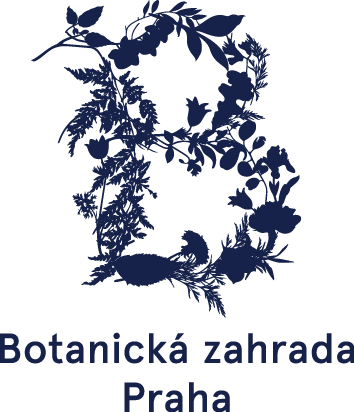 BOTANICKÁ ZAHRADA hl. m. PRAHY v Troji - HLEDÁ GRAFIKA / GRAFIČKU NA HPP
Hledáme grafika, který při své práci používá hlavu, nebojí se zeptat, když něco neví, je samostatný a zároveň umí komunikovat s ostatními lidmi. Práce v Botanické zahradě hl. m. Prahy obnáší spousty rozhovorů s odborníky i laiky, někdy práci, kterou je třeba udělat hned, někdy práci, která počká, někdy je korektur hodně, někdy je to na první dobrou… Jsme zkrátka sehraný tým, který práce s lidmi pro lidi, s rostlinami a o rostlinách jednoduše baví.

Co dělá grafik v Botanické zahradě hl. m. Prahy nejčastěji:
Než se začne něco dít: Zpracování vizuálu kampaně nebo akce částečně dle CI, částečně dle kreativity grafika. Následné rozpracování do formátů (BB, CLV, katalog, A4 leták, inzerce, atd. vč. DTP a dohledu nad výrobou) + online bannery.
Když už se to děje: Fotodokumentace z dané akce vč. postprodukční úpravy fotografií. (Profesionální zrcadlovku máme, do RAW fotíme).
Když je po tom: Pěkně všechno sbalit, a zarchivovat tak, aby to později našli i kolegové.
Po celou dobu: Ochotná komunikace s odborníky, veřejností, kolegy.

Další práce grafika v botanické zahradě je:
Spolupracovat s programátory na tvorbě webových stránek.
Tvořit grafické návrhy odborných a prezentačních tiskovin a brožur (koncept, layout, sazba). 
Vymýšlet a tvořit nové propagační předměty (dárky pro návštěvníky).
Vzít metr a jít si přeměřit ceduli, kterou budu vytvářet a podobné praktické terénní drobnosti.

Toto by bylo velkou výhodou:
Tvorba krátkých videí.
Kresba na tabletu.
 
Co je nezbytně nutné, aby náš grafik uměl:
• práce s programy - Indesign, Photoshop, Illustrator, je pro tebe běžnou rutinou
• aktivní a zodpovědný přístup k práci a plnění daných úkolů
• znalosti z oblasti tiskové produkce a materiálů
• cit pro detail a koncepční myšlení
• doložitelnou praxi na obdobné pozici alespoň 3 roky

Výhodou:
• vzdělání v příslušném oboru
• řidičský průkaz sk. B
• angličtina na běžné komunikační úrovni
• delší praxe v oboru, zkušenosti v reklamní agentuře

Co od nás grafik dostane:
•  HPP, platové zařazení podle nařízení vlády č. 564/2006 Sb., 11. platová třída 
•  dále osobní ohodnocení dle výsledků práce a kvartální odměny
•  stravenky, příspěvek na dovolenou
•  5 týdnů dovolené a 3 dny zdravotního volna (tzv. sick days)
•  podporu dalšího odborného vzdělávání, výuku cizích jazyků
•  stabilitu zaměstnání

Kam bude chodit do práce:
Botanická zahrada hl. m. Prahy, Trojská 800/196, Praha 7 - Troja, 171 00, www.botanicka.cz

Od kdy začne pracovat:
listopad 2021

Jestli vás inzerát zaujal, pak nám zašlete:
Strukturovaný životopis s kontaktními údaji, Portfolio vašich prací v PDF formátu (max 6MB) 
na e-mailovou adresu: petr.hosek@botanicka.cz a to nejpozději do 15. 10. 2021.
Do předmětu zprávy napište „Výběrové řízení – Grafik/Grafička“.

Vyhlašovatel si vyhrazuje právo zrušit výběrové řízení kdykoliv v jeho průběhu a to bez uvedení důvodů.

Zasláním životopisu udělujete naší organizaci souhlas se zpracováním a uchováním Vašich osobních údajů v souladu se zákonem č. 101/2000 Sb., o ochraně osobních údajů, a to na dobu neurčitou, resp. do odvolání. Současně potvrzujete, že osobní údaje uvedené v zaslaném životopisu jsou přesné a pravdivé. Prohlašujeme, že veškeré Vámi poskytnuté osobní údaje budou shromažďovány a zpracovávány pouze pro vyhledání vhodné nabídky pracovního uplatnění v rámci naší organizace.